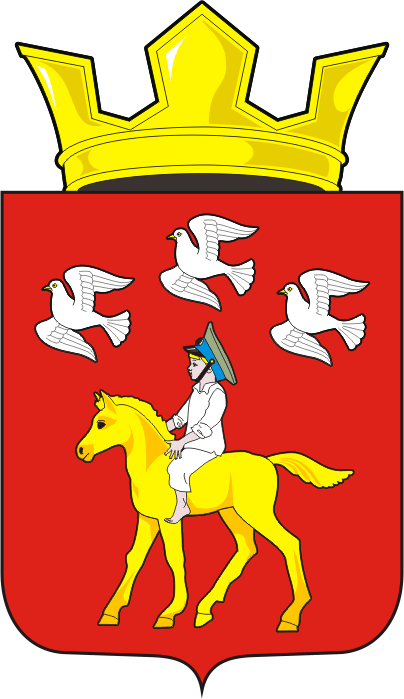 СОВЕТ ДЕПУТАТОВ МУНИЦИПАЛЬНОГО ОБРАЗОВАНИЯ ЧЕРКАССКИЙ СЕЛЬСОВЕТ САРАКТАШСКОГО РАЙОНАОРЕНБУРГСКОЙ ОБЛАСТИ ТРЕТЬЕГО СОЗЫВАРЕШЕНИЕдвадцать седьмого заседания Совета депутатов муниципального образования Черкасский сельсоветтретьего созыва№ 129                                                                                     	  от 18.09.2018 года                                   В соответствии с пунктом 5 статьи 179.4 Бюджетного кодекса Российской Федерации, Федеральным законом от 06.10.2003 года № 131-ФЗ «Об общих принципах организации местного самоуправления в Российской Федерации», Федеральным законом от 8 ноября 2007 года № 257-ФЗ «Об автомобильных дорогах и о дорожной деятельности в Российской Федерации и о внесении изменений в отдельные законодательные акты Российской Федерации», Уставом муниципального образования Черкасский сельсовет,Совет депутатов Черкасского сельсовета РЕШИЛ:  1. Внести изменения в Решение Совета депутатов Черкасского сельсовета от 21.03.2014 года № 122 «О создании дорожного фонда муниципального образования Черкасского сельсовет Саракташского района Оренбургской области» (далее решение): 1.1. Приложение  решения изложить в редакции согласно приложению к настоящему решению.  2. Решение вступает в силу после его обнародования и подлежит размещению на официальном сайте муниципального образования Черкасский сельсовет в сети «Интернет», распространяется на правоотношения, возникшие с 01.01.2018 года.3. Контроль за исполнением данного решения возложить на постоянную комиссию  по бюджетной, налоговой и финансовой политике, собственности и экономическим вопросам, торговле и быту  (Айдамирову В.А.)Глава муниципального образованияПредседатель Совета депутатов                                                       Т.В. КучугуроваРазослано: постоянной комиссии, прокурору района, в дело, в финансовый отдел по Саракташскому районуПРИЛОЖЕНИЕ к решению Совета депутатов                           Черкасского сельсовета от 18.09.2018 года № 129ПОРЯДОКформирования и использования бюджетных средств муниципального дорожного фонда Черкасского сельсовета Саракташского района Оренбургской областиОбщие положения1.1. Настоящий Порядок формирования и использования бюджетных средств муниципального дорожного фонда Черкасского сельсовета Саракташского района Оренбургской области (далее – Порядок) устанавливает правила формирования и использования бюджетных средств муниципального дорожного фонда Черкасского сельсовета (далее – Дорожный фонд).1.2. Дорожный фонд представляет собой часть средств бюджета Черкасского сельсовета, подлежащих использованию в целях финансового обеспечения дорожной деятельности в отношении автомобильных дорог (улиц) общего пользования местного значения муниципального образования Черкасский сельсовет и искусственных сооружений на них (далее - дороги).1.3. Средства дорожного фонда имеют целевое назначение и не подлежат изъятию или расходованию на цели, не связанные с обеспечением дорожной деятельности.Порядок формирования бюджетных средств Дорожного фонда Черкасского сельсовета2.1. Объем бюджетных средств Дорожного фонда утверждается решением Совета депутатов муниципального образования Черкасский сельсовет о местном бюджете на очередной финансовый год и на плановый период в размере не менее суммы прогнозируемого объема доходов местного бюджета за счет:доходов от акцизов на автомобильный бензин, прямогонный бензин, дизельное топливо, моторные масла для дизельных и (или) карбюраторных (инжекторных) двигателей, производимые на территории Российской Федерации, подлежащих зачислению в местный бюджет;средств от передачи в аренду земельных участков, расположенных в полосе отвода автомобильных дорог общего пользования местного значения;платы в счет возмещения вреда, причиняемого автомобильным дорогам местного значения транспортными средствами, осуществляющими перевозки тяжеловесных и (или) крупногабаритных грузов;платы за оказание услуг по присоединению объектов дорожного сервиса к автомобильным дорогам общего пользования местного значения;поступлений межбюджетных трансфертов из бюджетов других уровней на финансовое обеспечение дорожной деятельности в отношении автомобильных дорог местного значения;безвозмездных поступлений от физических и юридических лиц, в том числе добровольных пожертвований, на финансовое обеспечение дорожной деятельности в отношении автомобильных дорог общего пользования, местного значения. 2.2. Объем бюджетных средств Дорожного фонда может уточнятся в течение текущего финансового года:2.2.1. Объем бюджетных средств Дорожного фонда может быть увеличен в текущем году в случае направления дополнительных доходов в соответствии с решением Совета депутатов муниципального образования Черкасский сельсовет с учетом потребности в назначениях в текущем году.2.2.2. В случае недостаточности прогнозируемых доходов, указанных в пункте 2.1., в текущем финансовом году и плановом периоде, в состав источников формирования средств Дорожного фонда могут быть включены иные поступления, не противоречащие законодательству Российской Федерации, Оренбургской области, муниципальным правовым актам.2.2.3. В случае ожидаемого превышения поступлений доходов, указанных в пункте 2.1., в текущем финансовом году над плановыми значениями, объем бюджетных средств Дорожного фонда увеличивается на сумму превышения, путем внесения изменений в решение Совета Депутатов муниципального образования Черкасский сельсовет о бюджете сельского совета на текущий финансовый год.2.2.4. Бюджетные средства муниципального Дорожного фонда, не использованные в текущем финансовом году, направляются на увеличение бюджетных средств муниципального Дорожного фонда в очередном финансовом году.Порядок использования бюджетных средств Дорожного фонда Черкасского сельсовета3.1. Средства Дорожного фонда направляются на дорожную деятельность в отношении автомобильных дорог общего пользования местного значения муниципального образования Черкасский сельсовет.3.2. К целевым направлениям расходов Дорожного фонда Черкасский сельсовет относятся:1) содержание, капитальный ремонт и ремонт улично-дорожной сети общего пользования местного значения и сооружений на них, в том числе автомобильных дорог общего пользования местного значения и сооружений на них;2) проектирование и строительство (реконструкция) и капитальный ремонт улично-дорожной сети общего пользования местного значения и сооружений на них, в том числе автомобильных дорог общего пользования местного значения и сооружений на них;3) капитальный ремонт и ремонт дворовых территорий многоквартирных домов, проездов к дворовым территориям многоквартирных домов в границах населенных пунктов; 4) приобретение дорожно-строительной техники, необходимой для осуществления дорожной деятельности;5) устройство недостающего электроосвещения;6) оформление прав собственности на улично-дорожную сеть общего пользования местного значения и земельные участки под ними, в том числе на автомобильные дороги общего пользования местного значения и сооружений на них;7) на осуществление иных полномочий в области использования улично-дорожной сети общего пользования местного значения, в том числе авто мобильных дорог общего пользования местного значения и сооружений на них, и осуществление дорожной деятельности в соответствии с законодательством Российской Федерации.О внесении изменений в Решение Совета депутатов от 21.03.2014 № 122 «Об утверждении Порядка формирования и использования бюджетных средств муниципального дорожного фонда Черкасский сельсовет Саракташского района Оренбургской области».